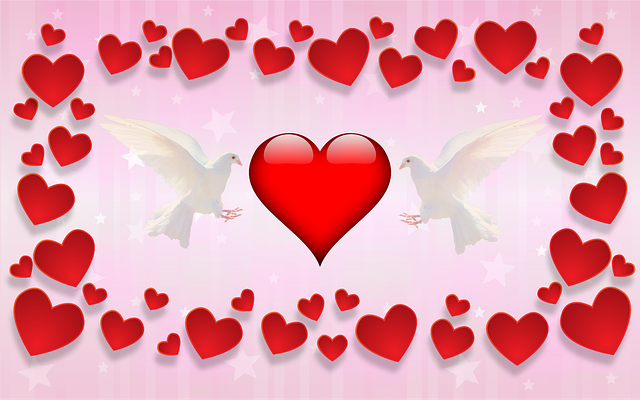 Menü zum Valentinstag       Aperitif Sekt **Gruß aus der Küche**Schaumsüppchen von der Petersilienwurzel mit Rote Beete Chips**Feldsalat mit Speck & Krächerle oder Pinienkernen und Grano Padano **Rinderfilet, Gemüse und Dauphinkartoffel an Portweinjus**Creme brûlée, Panna Cotta mit Himbeertraum & Cassis Sorbet**Espresso Heiss und Süss        € 42,50 pro Person